    ØSTRE HEDRUM BYGDEKVINNELAG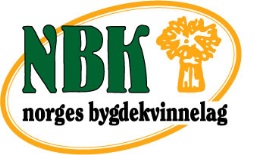 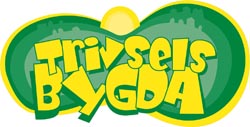 MØTE-/AKTIVITETSPLAN VÅREN 2017Tirs. 10.1.	Medlemsmøte – Johanne veileder oss i livreddende hjerte- og lungekompresjonAnsvarlig: Gyda og GunhildTirs. 76.2.	Medlemsmøte – ByttekveldHar vi noe liggende hjemme i skuffer og skap som vi ikke trenger, ta det med så har vi en byttekveld. Ting som bøker, vesker, klær, leker osv.  Ansvarlig: Turid og ToneTirs. 7.03.	Medlemsmøte – Vi besøker biblioteket	Vi kjører samlet fra Åshall, klokkeslett kommer senere.	Vi får en omvisning og informasjon fra en ansatt på biblioteket. Etterpå går vi smalet for å spise på en restaurant i byen, medlemmene betaler hver for seg.	Påmelding til Anne-Helen på 920 33 611 innen 03.03.16 (for restauranten)Tirs. 21.03.  Styremøte hos Anne kl 19.00Søn. 2.04.   Våronmesse – Vi trenger bygdekvinner i bunadTirs. 4.04.	Medlemsmøte – Tur til Fossnes – Sti for øye	Vi møtes på Åshall og kjører i lag til Johanne. Vi går samlet på sti for øye, en godt tilrettelagt tur med masse å se på underveis. Vi avslutter med pølser hos Johanne. Alle tar med engen stol. NB! Det blir utlodding	Påmelding til Anne Lisbeth på 476 23 062 innen 31.03.16	Ansvarlig: Johanne og Anne LisbethTirs. 2.05.	Vi inviterer til bygdekveld 	Dato og arrangement er ikke bekreftet ennå, vi kommer med mer informasjon så fort det foreligger	Ansvarlig: Liste kommerLørd. 10.6.	Sommeravslutning/låveparty på Asbjørnrød med mannfolka Det blir servert mat, alle tar med engen drikke.Påmelding til Monica på 974 00 378 innen 05.06Eventuelle påmeldinger gjøres til Ann Lisbeth på 476 23 062, dersom annet ikke er opplyst.Alle medlemsmøtene er på Åshall kl. 19.00, dersom annet ikke er oppgitt.Passer det ikke å være møteansvarlig; bytt innbyrdes. Alle har eget ansvar for dette, når de ikke kan stille på oppsatt plan. Program på alle møtene: Lagsaker – Utlodning – Servering – Evt. aktiviteter/temaer.Husk gevinst, ca. 25,- på alle møtene vi har på Åshall Med forbehold om endringer.VELKOMMEN SKAL DU VÆRE!Se også vår hjemmeside: http://www.bygdekvinnelaget.no/vestfold/oestre-hedrum